Váš dopis značky/ ze dne                         Naše značka                        Vyřizuje                V Pardubicích dneVÝZVA K PODÁNÍ NABÍDKYZadavatel:Služby města Pardubic, a.s. Hůrka 1803, 530 02  Pardubice IČ: 25 26 25 72DIČ: CZ 25 26 25 72OR KS Hradec Králové odd. B, vl. 1527tel.: 466 260 811, fax: 466 260 812E-mail: info@smp-pce.czZastoupený: Mgr. Klárou Sýkorovou, místopředsedkyní představenstvažádáme o předložení nabídky pro níže uvedený předmět plnění zakázky.  Druh zadávacího řízení:Poptávkové řízení odpovídající zakázce malého rozsahu.Předmět zakázky:Název:   2024 VO – nátěry stožárůCelková předpokládaná cena veřejné zakázky:-odpovídající zakázce malého rozsahu.Podrobnou specifikaci předmětu veřejné zakázky obsahuje zadávací dokumentace, která je součástí výzvy.  Předem děkujeme za předložení nabídky. S pozdravem Mgr. Klára Sýkorovámístopředsedkyně představenstva Služby města Pardubic a. s.ZADÁVACÍ DOKUMENTACE Tato zadávací dokumentace stanovuje individuální podmínky zadavatele pro účast uchazeče v poptávkovém řízení. Pro vyloučení pochybností zadavatel uvádí, že jde o zakázku malého rozsahu a zadavatel proto není povinen postupovat v zadávacím řízení podle zákona č. 134/2016 Sb., o zadávání veřejných zakázek, ve znění pozdějších předpisů. Zadavatel však v souladu s § 31 zákona dodrží zásady podle § 6.Předmět veřejné zakázky  Předmětem plnění je dodávka nátěrů stožárů pro divizi veřejné osvětlení na rok 2024 dle přílohy této výzvy.Podmínky a požadavky na zpracování nabídky Jedná se o nátěry stožárů veřejného osvětlení dle přílohy této výzvy, které budou realizovány v průběhu roku 2024, nejdéle však do 31. října 2024 na základě dohody mezi objednatelem a zhotovitelem.Uchazeči doplní ceny do přiloženého krycího listu.Je nezbytné, aby ceny byly uvedeny přesně dle specifikace uvedené v příloze „Podmínky pro výběrové řízení na nátěry stožárů VO – 2024Cenovou nabídku zpracujte v jednotkových cenách, položkově se součtem                    na předpokládané roční množství, bez DPH do seznamu materiálu, který tvoří přílohu této výzvy.Nabídka musí obsahovat písemný závazek dodavatele, že v případě uzavření smlouvy, bezúplatně předá prohlášení o shodě ve smyslu § 13 zákona  č. 22/97 Sb., na ním dodávaný materiál.Uchazeči dále předloží záruční podmínky s uvedením délky záruky v měsících            a rozsahu garance.Součástí nabídky musí být písemný závazek dodavatele, že nabídnutá cena je pro rok 2024 závazná a nesmí být měněna, bez předchozího souhlasu objednatele.Dle ČSN ISO 9224 bylo korozní prostředí pro stožáry VO umístěných v blízkosti komunikací a v lokalitě Pardubice definováno mapou korozní agresivity pro ČR nejvyšším stupněm – C5.Na základě určené korozní agresivity prostředí byl zvolen dále uvedený postup protikorozní ochrany, která je definován jako duplexní vícevrstvý nátěrový systém. Variantní nabídky nejsou přípustné.Doba a místo plněníV příloze uvedené množství bude realizováno v průběhu roku 2024 a to nejpozději               do 31. října 2024. Místem plnění dodávek je město Pardubice – jednotlivé ulice uvedené v příloze                          „Plán preventivní údržby – Nátěry 2024“Požadavky na způsob zpracování nabídkové ceny Nabídková cena bude uvedena absolutní částkou v českých korunách bez DPH, jako nejvýše přípustná, platná po celou dobu realizace a bude obsahovat veškeré práce, dodávky, činnosti     a náklady související s předmětem plnění.Doprava materiálu, zajištění dopravního značení, zajištění povolení práce na komunikacích            I. třídy, zajištění vysokozdvižné plošiny, práce pracovníka s elektrotechnickou kvalifikací                 a případně další náklady musí být zahrnuty do celkové ceny prací a materiálu.Cena je pro rok 2024 závazná a nesmí být měněna, bez předchozího souhlasu objednatele.Ceny budou doplněny do přiloženého seznamu materiálu v krycím listu:- cena za 1 kus - cena za předpokládané množstvíCeny uvádějte bez DPH.Záruka: Uveďte v měsících (min. 36 měsíců).Obchodní podmínky     Provedené práce budou hrazeny po předání předmětu plnění bez vad a nedodělků. Pokud            se vady a nedodělky nebudou vyskytovat, pak bude splatnost konečné faktury do 30 dní           od jejího doručení zadavateli.Jiná práva a požadavkyZadavatel si vyhrazuje právo odmítnout všechny předložené nabídky, upřesnit či doplnit tyto podmínky pro zadání zakázky a to písemnou formou shodně všem uchazečům.Zadavatel si vyhrazuje právo neuzavřít smlouvu s žádným uchazečem.Zadavatel si vyhrazuje právo ověřit si informace poskytnuté uchazečem u třetích osob a uchazeč je povinen mu v tomto ohledu poskytnout veškerou potřebnou součinnost. Zadavatel si vyhrazuje právo na odmítnutí všech nabídek nebo zrušeni zakázky nejpozději do uzavření smlouvy. Zadavatel si vyhrazuje právo uzavřít smluvní vztah i s více uchazeči. Uchazeč souhlasí s případným zveřejněním smlouvy, pokud bude vybrána jeho nabídka jako nejvhodnější a dojde k uzavření smlouvy. Uchazeč nemá právo na náhradu nákladů spojených s účastí na tomto zadávacím řízení.POŽADAVKY NA PROKÁZÁNÍ SPLNĚNÍ KVALIFIKACEKvalifikační předpoklady lze na straně uchazeče prokázat pomocí čestného prohlášení a prostých kopií požadovaných dokladů (viz níže). Zadavatel si vyhrazuje právo vyzvat uchazeče před uzavřením smlouvy k předložení originálů nebo úředně ověřených kopií požadovaných dokladů.  Profesní kvalifikační předpoklady:výpis z obchodního rejstříku, pokud je v něm zapsán, či výpis z jiné obdobné evidence, pokud je v ní zapsándoklad o oprávnění k podnikání podle zvláštních právních předpisů v rozsahu odpovídajícímu předmětu veřejné zakázky, zejména doklad prokazující příslušné živnostenské oprávnění či licenci vztahující se k předmětu plnění veřejné zakázkyTechnické kvalifikační předpoklady: Uveďte reference alespoň třech odběratelů u obdobných prací nad 25 tisíc Kč za poslední           2 roky, dále pak kontaktní osoby pro podání referencí.OBSAH NABÍDKYNabídka musí obsahovat následující body:identifikační údaje dodavatele obchodní jméno, sídlo/místo podnikání, IČ, bankovní spojení, telefonické, faxové a          e-mailové spojení krycí list (příloha č.1)prokázání splnění kvalifikace dodavatele výpis z obchodního rejstříku, živnostenský list, čestné prohlášení se seznamem referencí písemný závazek dodavatele, že v případě uzavření rámcové smlouvy na dodávku, bezúplatně předá prohlášení                   o shodě ve smyslu § 13 zákona  č. 22/97 Sb., na ním dodávaný materiál.další dokumenty vztahující se k nabídcePOKYNY PRO ZPRACOVÁNÍ  NABÍDKYUchazeč může podat pouze jednu nabídku.Nabídka:bude předložena v jednom originále v listinné podobě, v českém jazyce, bude podána v řádně uzavřené obálce označené „Neotvírat - 2024 VO – nátěry stožárů“, na které musí být uvedena adresa  uchazeče jenž nabídku podává, nesmí obsahovat přepisy a opravy, které by mohly zadavatele uvést v omyl,bude obsahovat návrh Rámcové kupní smlouvy vč. příloh podepsaný osobou oprávněnou jednat za uchazeče,bude obsahovat doklady, jimiž dodavatel prokazuje splnění kvalifikace,Zadavatel doporučuje dodavatelům, aby:své nabídky zabezpečili proti manipulaci,všechny listy nabídky byly navzájem pevně spojeny či sešity tak, aby byly dostatečně zabezpečeny před jejich vyjmutím z nabídky, všechny stránky nabídky byly očíslovány vzestupnou kontinuální řadou. ZPŮSOB HODNOCENÍ NABÍDEKVzhledem k charakteru zakázky, bude hodnocení provádět komise, která porovná a posoudí jednotlivé nabídky v intencích jednotlivých kritérií a poté provede finální vyhodnocení. Hodnocení bude probíhat podle ekonomické výhodnosti nabídky.Dílčí kritéria:Výše nabídkové ceny bez DPH v Kč – váha 90%Poskytnutá záruka specifikována v měsících – váha 10% (max. hodnota jenž bude použita pro hodnocení je 72 měsíců. Při různě uvedených zárukách pro jednotlivé položky, bude pro výpočet použita ta nejnižší uvedená)Při dosažení shodného celkového počtu bodů bude rozhodováno losem (hod mincí). V případě, že bude Vaše nabídka vybrána v souladu se stanovenými podmínkami                    jako nejvýhodnější, bude Vám toto sděleno nejpozději do  31. 3. 2024.POSKYTOVÁNÍ DODATEČNÝCH INFORMACÍ K ZADÁVACÍ DOKUMENTACIPřípadné další informace technického charakteru sdělí: Martin Haupt tel. 466 260 850,            e-mail: haupt@smp-pce.czPřípadné další informace o formálních náležitostech nabídky sdělí: Tomáš Chvojka                   tel. 466 260 802, e-mail: chvojka@smp-pce.czLHŮTA A MÍSTO PRO PODÁNÍ NABÍDEK	Způsob a místo podání nabídekNabídku lze podat:osobně v pracovních dnech Po – Pá v době od 8.00 – 15.00 hod. (v poslední den do 8:00 hod) do sídla zadavatele Služby města Pardubic, a.s., Hůrka 1803,                       530 12  Pardubice, zasláním na totožnou adresu tak, aby byla doručena do skončení lhůty pro podání nabídekNabídku, která bude podána po uplynutí lhůty pro podání nabídek, komise neotevře. Zadavatel si takovou nabídku ponechá a uchazeče vyrozumí o tom, že nabídka byla podána   po uplynutí lhůty pro podání nabídek.Lhůta pro podání nabídkyNabídku doručte nejpozději do 8:00 hod. dne 1. 3. 2024Přílohy zadávací dokumentace: Příloha č. 1 –Krycí listPříloha č. 2 – Podmínky pro výběrové řízení na nátěry stožárů Příloha č. 3 – Plán preventivní údržby -  nátěry 2024Příloha č. 4 – SmlouvaV Pardubicích Mgr. Klára Sýkorovámístopředsedkyně představenstva Služby města Pardubic a. s.KRYCÍ LIST nabídky k poptávkovému řízení„2024 VO – nátěry stožárů“Uvedené údaje se musí shodovat s údaji uvedenými v nabídce.Uchazeč:Podpisem stvrzujeme, že jsme vázáni celým obsahem nabídky, že jsme se řádně seznámili se zadávací dokumentací a že uvedená nabídková cena je pro nás závazná v průběhu celého roku 2024. Současně stvrzujeme, že podáváme nabídku na základě vypsané výzvy k podání nabídek. V ……………….… dne….……….	…………………………………                                         ……………………………Jméno a příjmení opr. osoby	                                  podpis oprávněné osoby uchazeče, razítkoPodmínky pro výběrové řízení na nátěry stožárů VO – 2024.BEZPEČNOST PRÁCE – ZAJIŠTĚNÍ rozvaděče:Před zahájením prací bude zhotovitel každý den informovat mistra divize veřejné osvětlení Služeb města Pardubic a.s., pana Romana Svatoně, tel. 777 783 255 o úmyslu provádět natěračské práce s určením lokality kde bude třeba zajistit napájecí rozvaděč veřejného osvětlení před nahodilým zapnutím. Bez souhlasného stanoviska nesmí zhotovitel provádět jakékoli práce na zařízení objednatele! Po získání souhlasu provede zhotovitel uzamčení rozvaděče vlastním visacím zámkem, aby nemohlo dojít k nahodilému zapnutí rozvaděče, dále zhotovitel vyvěsí na rozvaděč plastovou výstražnou tabulku „NA ZAŘÍZENÍ SE PRACUJE“ s označením firmy provádějící nátěry (stačí černým lihovým fixem napsat na tabulku název firmy a tel. číslo na osobu provádějící nátěry). Každý den po ukončení prací, nejpozději však ve 14,30 hod., zhotovitel ukončí práce, sejme tabulku a odstraní zámek z rozvaděče.Technické informace, postupy a předávání nátěrů je nutné konzultovat s mistrem divize VO panem Romanem Svatoněm tel. 777 783 255.Nátěry budou provedeny barvou: Dekorativní stožáry paticové a bezpaticové:Specifikace povlaku (nátěru) stožárů žárově-zinkovaného s nátěrem:Protikorozní nátěry budou provedeny výhradně vodou ředitelnou barvou JUBIN METAL 5004. -	1. vrstva: JUBIN METAL 5004  (Grafit), minimální tloušťka nátěru 80 µm-	2. vrstva: JUBIN METAL 5004  (Grafit), minimální tloušťka nátěru 80 µm Standardní paticové a bezpaticové:	Specifikace duplexního povlaku (nátěru) stožárů žárově-zinkovaného:Protikorozní nátěry budou provedeny výhradně dvousložkovými barvami na bázi epoxidu a polyuretanu. Například ROKOPRIM EP S 2300 a ROKOPUR RK 401 nebo TELPOX P  TELPUR S 210) 1. vrstva základní: ROKOPRIM EP S 2300 nebo TELPOX P – RAL 7035 (světle šedá), minimální tloušťka nátěru 40 µm 2. vrstva vrchní: ROKOPUR RK 401 nebo TELPUR S 210 – RAL 9006 (stříbrná), minimální tloušťka nátěru 80 µmJiná alternativní řešení se nepřipouští!Nabídková cena bude konečná, nejvýše přípustná a bude obsahovat:Zajištění dopravního značení.Zajištění povolení práce na silnicích I. třídy.Zajištění vysokozdvižné plošiny pro nátěry vysokých stožárů a výložníků.Demontáž a montáž patic, vodivého pospojení a dvířek stožárů bude provádět osoba s elektrotechnickou kvalifikací dle vyhlášky č. 50/1978 Sb. s kvalifikací nejméně §6.Zajištění odvozu suti (zemina, kamení) z míst po vyčištění patek stožárů.V případě zjištění poškozené betonové patky nebo její umístění pod okolním terénem, dále při zjištění zarostlého stožáru, či patice zelení (větve, keře apod.) předat informaci na divizi VO panu Svatoňovi              tel. 777 783 255 – opravu patky, nebo prořez zajistí SmP a.s. divize VOV případě zjištění špatného stavu (koroze) stožáru v místě nad zemí nebo v místě vetknutí do země předat opět informaci na divizi VO panu Svatoňovi tel. 777 783 255.Nátěry Kompletní - Paticové stožáry, včetně patic – soupis prací:Rozebrání patice, včetně odpojení vodivého spojení se stožáremOčištění (případně odkopání) betonové patky v místě vetknutí stožáru do zeměPříprava povrchu stožáru před nátěrem (dle technického listu nátěrové hmoty)Nátěr stožáru pod paticí Zpětná montáž patice, včetně výměny šroubů a zpětné připojení vodivého propojení se stožáremKompletní nátěr vnější strany paticeKompletní nátěr stožáru nad paticíZákladní 1. vrstva: ROKOPRIM EP S 2300 nebo TELPOX P – RAL 7035 (světle šedá), minimální tloušťka nátěru 40 µmVrchní 2. vrstva: ROKOPUR RK 401 nebo TELPUR S 210 – RAL 9006 (stříbrná), minimální tloušťka nátěru 80 µmZ důvodu funkčnosti VO musí být patice namontovány zpět ještě týž den!!! Nátěry Kompletní - bezpaticové stožáry – soupis prací:Očištění (případně odkopání) betonové patky v místě vetknutí stožáru do zeměPříprava povrchu stožáru před nátěrem (dle technického listu nátěrové hmoty)Odšroubování dvířek svorkovnice na stožáruKompletní nátěr stožáru s otevřenými dvířky Nátěr dvířek z obou stran Základní 1. vrstva: ROKOPRIM EP S 2300 nebo TELPOX P – RAL 7035 (světle šedá), minimální tloušťka nátěru 40 µmVrchní 2. vrstva: ROKOPUR RK 401 nebo TELPUR S 210 – RAL 9006 (stříbrná), minimální tloušťka nátěru 80 µmNátěry části bezpaticových stožárů do výšky 120/130 CENTIMETRŮ OD ZEMĚ, soupis prací:Očištění (případně odkopání) betonové patky v místě vetknutí stožáru do zeměPříprava povrchu stožáru před nátěrem (dle technického listu nátěrové hmoty)Nátěr stožáru od země do výšky 120/130cm – po spodní hranu otvoru pro dvířkaZákladní 1. vrstva: ROKOPRIM EP S 2300 nebo TELPOX P – RAL 7035 (světle šedá), minimální tloušťka nátěru 40 µmVrchní 2. vrstva: ROKOPUR RK 401 nebo TELPUR S 210 – RAL 9006 (stříbrná), minimální tloušťka nátěru 80 µm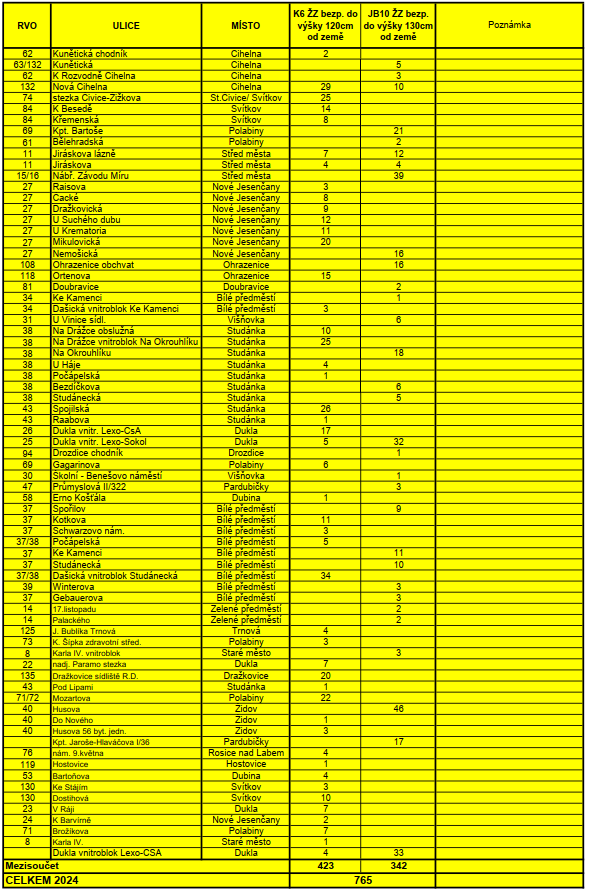 R á m c o v á   s m l o u v a   o   d í l očíslo 0050672024uzavřená podle § 2586 a násl. občanského zákoníkuve znění pozdějších předpisůI.Smluvní stranyObjednatel:	Služby města Pardubic a. s.		se sídlem 530 12 Pardubice, Bílé Předměstí, Hůrka 1803		zastoupená ve věcech smluvních:		Ing. Ondřejem Hlaváčem, předsedou představenstvaMgr. Klárou Sýkorovou, místopředsedkyní představenstva		ve věcech technických:		Martinem Hauptem, vedoucím divize Veřejné osvětlení,		IČO: 25 26 25 72			DIČ: CZ 25 26 25 72		Obchodní rejstřík KS Hradec Králové, oddíl B, vložka 1527		e-mail: info@smp-pce.cz		na straně jedné, dále jen " objednatel "aZhotovitel :			se sídlem 		IČ:				DIČ: 		tel: 		dále jen " zhotovitel "		uzavírají níže uvedeného dne, měsíce a roku tuto smlouvu:II.Předmět smlouvyPředmětem plnění díla dle této smlouvy je provádění nátěrů stožárů VO ve statutárním městě Pardubice. Zhotovitel v souladu s cenovou nabídkou, která je přílohou č. 1 (Krycí list) této smlouvy provede sjednané práce za podmínek sjednaných touto smlouvou a dále dle podmínek uvedených v příloze č. 2 (Podmínky pro výběrové řízení na nátěry stožárů) a dle přílohy č. 3 (Plán preventivní údržby - nátěry 2024).Zhotovitel prohlašuje, že provádění díla, dílo a zboží dodané při provádění díla, včetně veškerých nátěrů, bude v souladu s požadavky objednatele uvedenými ve výzvě k podání nabídky, v zadávací dokumentaci, v souladu s nabídkou zhotovitele učiněnou objednateli, touto smlouvou a přílohami smlouvy, v nejvyšší jakosti poskytované výrobcem zboží a spolu se všemi právy nutnými k jeho řádnému a nerušenému nakládání a užívání objednatelem. Zboží musí být vybaveno veškerými atesty a schváleními nutnými k řádnému a bezpečnému používání zboží, nesmí být zatíženo žádnými právy třetích osob včetně práva zástavního a musí být prosté jakýchkoliv právních či faktických vad. Zhotovitel potvrzuje, že řádnému nakládání a užívání zboží objednatelem nebrání žádné právní předpisy ani žádná práva třetích osob.III.Povinnosti a odpovědnost zhotoviteleZhotovitel se zavazuje poskytovat objednateli sjednané služby v časech a rozsahu sjednaném touto smlouvou. Zároveň prohlašuje, že k plnění použije materiál i techniku, která odpovídá platným právním a technickým předpisům nutným pro plnění předmětu této smlouvy.Zhotovitel odpovídá za škody způsobené jeho činností při plnění předmětu smlouvy objednateli nebo třetí osobě. Není-li ve vztahu ke konkrétní objednávce výslovně dohodnuto jinak, objednatel požaduje na zhotoviteli plnění díla vcelku nikoli pouze jeho části. Objednatel v takovém případě není povinen přijmout částečné plnění díla.Zhotovitel je povinen před započetím prací seznámit se podrobně se všemi skutečnostmi důležitými pro realizaci díla. Zhotovitel prověří místo plnění díla a posoudí si jeho stav. Všechny skutečnosti důležité pro realizaci díla zhotovitel zahrne (zohlední) ve smluvní ceně i v době plnění.Zhotovitel je povinen řádně zabezpečit místo plnění díla v souladu s příslušnými normami a právními předpisy. Odpovídá v plném rozsahu za bezpečnost práce a ochranu zdraví všech osob, které se jakýmkoli způsobem budou podílet na plnění díla, za jejich vybavení ochrannými pomůckami, za dodržování předpisů bezpečnosti práce, předpisů v oblasti požární ochrany a ochrany životního prostředí. V průběhu realizace díla je zhotovitel povinen udržovat místo plnění díla v rozumném rozsahu uklizené, bez jakýchkoli nepotřebných překážek. Zhotovitel též odstraní z místa plnění díla přebytečný materiál, který již nepotřebuje pro realizaci díla. V případě jakéhokoliv narušení či poškození okolních prostor v době plnění díla zhotovitelem, uvede zhotovitel poškozené prostory bezodkladně do původního stavu; pokud to nebude technicky možné, tak nejpozději ke dni předání díla. Zhotovitel je povinen vyhovět žádosti objednatele na provedení zkoušky nebo kontroly a tuto kontrolu bezodkladně umožnit.Zhotovitel předá zpět objednateli řádně vyklizené a uklizené místo plnění díla nejpozději při předání díla objednateli.IV.Práva a povinnosti objednateleObjednatel se zavazuje poskytovat zhotoviteli informace a součinnost nutné k plnění předmětu této smlouvy.Objednatel před zahájením prací předá místo plnění zástupci zhotovitele.Objednatel má právo kontrolovat provádění díla v souladu s § 2593 občanského zákoníku a v souladu s touto smlouvou. Objednatel je oprávněn kontrolovat provádění díla prostřednictvím pověřených osob, za kterou se považuje mimo jiné též osoba oprávněná jednat za objednatele ve věcech technických. Zhotovitel je povinen pověřeným osobám nebo jejich zástupcům umožnit v průběhu realizace díla kontrolu a zkoušku díla a jakékoliv jeho části, aby se mohli ujistit, že dílo je prováděno v souladu s touto smlouvou.V.Cena díla a platební podmínkyCena za jednotlivé plnění dle čl. II. a III. této smlouvy se stanoví dohodou, je uvedena v příloze smlouvy – cenové nabídce (krycím listu), která je nedílnou součástí této smlouvy. Cena je za kompletní, řádné a včasné provedení díla, je nejvýše přípustná, platná po celou dobu realizace a obsahuje veškeré práce, dodávky, činnosti a náklady související s realizací díla. Smluvní strany považují tuto cenovou nabídku za ceník platný pro jednotlivá plnění po celou dobu účinnosti této smlouvy.DPH bude uplatněno v režimu přenesení daňové povinnosti dle § 92a a § 92e zákona č. 235/2004, o dani z přidané hodnoty, v platném znění. Zhotovitel je povinen vystavit daňový doklad se všemi náležitostmi běžného daňového dokladu podle zákona o DPH (včetně sazby daně), ovšem s výjimkou výše daně. V daňovém dokladu je zhotovitel povinen uvést, že DPH bude uplatněno v režimu přenesení daňové povinnosti dle § 92a a § 92e zákona č. 235/2004, o dani z přidané hodnoty, v platném znění.Smluvní strany se dohodly, že splatnost faktur bude činit 14 dnů ode dne doručení objednateli.Vystavená faktura musí splňovat náležitosti daňového dokladu dle příslušné právní úpravy. V opačném případě a v případě, kdy taková faktura má jiné závady v obsahu nebo formě stanovené obecně závaznými právními předpisy, je objednatel oprávněn vrátit tuto fakturu zhotoviteli přede dnem splatnosti bez zaplacení, a to s uvedením důvodu vrácení. Zhotovitel je povinen v případě vrácení faktury vyhotovit fakturu novou.Důvodným vrácením faktury přestává běžet původní lhůta splatnosti. Nová lhůta v původní délce splatnosti běží znovu ode dne doručení opravené nebo nově vystavené faktury.VI.Termín plněníTato smlouva se uzavírá na dobu  u r č i t o u  do 31. března 2025, vstupuje v platnost dnem podpisu oběma smluvními stranami.Zhotovitel se zavazuje provádět dílo průběžně, tak, aby provedl celé dílo podle této smlouvy bez vad a nedodělků nejpozději do 31. října 2024.VII.Provedení a předání dílaDílo bude splněno jeho úplným dokončením bez vad a nedodělků a protokolárním předáním díla objednateli.Zhotovitel odpovídá zejména za to, že veškeré práce, dodávky a služby budou provedeny a poskytnuty v prvotřídní kvalitě (jakosti) odpovídající účelu smlouvy a účelu používání předmětu díla, a že dodávky a další části tvořící dílo budou vyrobeny a dodány v prvotřídní kvalitě (jakosti), v souladu s touto smlouvou a právními předpisy, budou dodány nové, nepoužité, a že dílo odpovídá současnému stavu techniky, bylo řádně provedeno v souladu s moderními technologickými postupy a odpovídá zkušenostem v oboru známým v době uzavření této smlouvy.Objednatel je povinen dílo převzít pouze v případě, že bude bez vad a nedodělků.VIII.Odpovědnost za vady, záruka za jakostZhotovitel poskytuje dle této smlouvy záruku na řádné provedení díla v délce ………….. měsíců (záruční doba), a to ode dne řádného převzetí objednatelem bez vad a nedodělků.Zhotovitel především odpovídá za správnost a úplnost provedení díla, za správnost a úplnost provedení prací uvedených ve smlouvě, a to v rozsahu dle smlouvy, projektové dokumentace, technologických předpisů a postupů, norem a souvisejících právních předpisů. Zhotovitel po uvedenou záruční dobu také odpovídá za bezvadnost předmětu díla, tj. zejména odpovídá za všechny vlastnosti, které má mít předmět díla dle smlouvy, dle jednotlivých požadavků a pokynů objednatele, dle dokumentace, norem a souvisejících právních předpisů, pokud se na prováděné dílo, jeho součást a příslušenství, vztahují. Celé dílo, i každá jeho jednotlivá část, bude prosto jakýchkoliv vad. Dílo nebo jeho část má vady, jestliže zejména neodpovídá požadavkům smlouvy, účelu jeho použití, případně nemá vlastnosti výslovně stanovené smlouvou, dokumentací, objednatelem, právními předpisy nebo nemá vlastnosti obvyklé.Na vyzvání objednatele odstraní zhotovitel v záruční době všechny závady nebo nedodělky díla. Vady nebo nedodělky díla zjištěné v průběhu provádění díla i po jeho předání v záruční době je zhotovitel povinen odstranit na svoje náklady neprodleně. Pokud vzhledem k charakteru vad nebo nedodělku nemohou být odstraněny neprodleně, tak je zhotovitel povinen vady nebo nedodělky odstranit nejpozději do deseti pracovních dnů po jejich zjištění, pokud se s objednatelem písemně nedohodne na jiné lhůtě.Neodstraní-li zhotovitel vady nebo nedodělky díla ve lhůtě podle této smlouvy, nebo oznámí-li před jejím uplynutím, že vady nebo nedodělky neodstraní, může objednatel mimo jiná svá práva objednatele z vadného plnění stanovená v občanském zákoníku po předchozím vyrozumění zhotovitele vadu nebo nedodělek odstranit sám na náklady zhotovitele nebo je nechat odstranit na náklady zhotovitele třetí osobou. Zhotovitel je povinen nahradit objednateli výdaje, škodu a ušlý zisk, které souvisejí s odstraněním vad nebo nedodělků, jejichž odstranění zajistil objednatel. Zhotovitel je povinen nahradit tyto výdaje, škodu a ušlý zisk objednateli do třiceti dnů po obdržení písemné výzvy zaslané mu objednatelem.V případě opravy nebo výměny vadných částí díla se záruční doba díla nebo jeho části prodlouží o dobu, po kterou nemohlo být dílo nebo jeho část v důsledku zjištěné vady nebo nedodělku užíváno vůbec nebo mohlo být užíváno jen v rozsahu nižším než obvyklém.Odstranění vady nebo nedodělku nemá vliv na nárok objednatele vůči zhotoviteli na zaplacení smluvních pokut a náhradu škod souvisejících s vadami díla.Do odstranění vady nebo nedodělku nemusí objednatel platit část ceny za dílo odhadem přiměřeně odpovídající jeho právu na slevu. V případě vady nebo nedodělku, který znamená podstatné porušení smlouvy ze strany zhotovitele, objednatel nemusí uhradit celou cenu za dílo, a to až do doby odstranění takové vady nebo nedodělku zhotovitelem a do převzetí díla objednatelem. Nezaplacení ceny za dílo nebo její části podle tohoto odstavce nemá za následek prodlení objednatele s úhradou ceny za dílo a zhotovitel v takovém případě nemůže vůči objednateli uplatňovat žádné úroky z prodlení, smluvní pokuty ani jakékoli jiné sankce nebo nepříznivé právní kroky.Smluvní strany se dohodly, že lhůta pro vytknutí vady uvedená v § 1921 odst. 1 a v § 2112 odst. 1 občanského zákoníku se prodlužuje na lhůtu šesti měsíců ode dne, kdy objednatel měl možnost vadu zjistit; tato lhůta končí nejpozději uplynutím záruční doby. Ustanovení § 1921 odst. 3 věty první a § 2112 odst. 1 věty první občanského zákoníku se nepoužije.IX.Odstoupení od smlouvySmluvní strana může od této smlouvy odstoupit, stanoví-li tak zákon nebo tato smlouva. Odstoupením od smlouvy není dotčen nárok smluvní strany, která odstoupila od smlouvy, na náhradu případné škody a na zaplacení smluvní pokuty.Za podstatné porušení této smlouvy zhotovitelem se považuje zejména toto: I přes písemné upozornění objednatele zhotovitel brání nebo jinak znemožňuje provedení kontrol nebo zkoušek díla nebo jeho části;Zhotovitel nebo jeho poddodavatelé opakovaně nebo hrubým způsobem poruší pravidla bezpečnosti práce, protipožární ochrany, ochrany zdraví při práci či jiné právní předpisy;Zhotovitel se přes opakované písemné upozornění zaslané mu objednatelem zpozdil o více než patnáct dnů s plněním jakékoliv ze svých povinností stanovených mu touto smlouvou, např. s předáním dokončeného díla;Zhotovitel opakovaně nebo závažným způsobem nerealizuje dílo v souladu s touto smlouvou;Zhotovitel nedodržel sjednanou kvalitu (jakost) či závažně porušil technologické postupy;V průběhu insolvenčního řízení byl zjištěn úpadek zhotovitele, insolvenční návrh na zhotovitele byl zamítnut pro nedostatek majetku nebo bylo rozhodnuto o zrušení zhotovitele a jeho vstupu do likvidace.Za podstatné porušení této smlouvy objednatelem se považuje toto:Objednatel se přes opakovaná písemná upozornění zaslaná mu zhotovitelem zpozdil o více než třicet dnů po splatnosti s úhradou faktury, kterou přijal a nevrátil v souladu s podmínkami stanovenými touto smlouvou.V případě podstatného porušení smlouvy jednou smluvní stranou je druhá smluvní strana oprávněna od této smlouvy či od kterékoli ze svých objednávek odstoupit.V případě odstoupení objednatele od smlouvy z důvodu podstatného porušení smlouvy zhotovitelem nemá zhotovitel nárok na zaplacení ceny díla, a to ani na její poměrnou část, pokud se objednatel se zhotovitelem nedohodnou písemně jinak. Zhotovitel je pouze oprávněn žádat po objednateli to, o co se objednatel zhotovováním předmětu díla obohatil. V případě odstoupení zhotovitele od smlouvy z důvodu podstatného porušení smlouvy objednatelem má zhotovitel nárok na zaplacení poměrné části ceny díla odpovídající rozsahu již provedeného díla.Pro případ odstoupení zhotovitele od smlouvy se smluvní strany dohodly, že i po skončení smluvního vztahu trvají dále veškerá práva a povinnosti smluvních stran, která z povahy věci mají přetrvat i nadále z hlediska předání a převzetí díla, resp. zhotovitelem zhotovené části, uvedení do provozu, užívání, záruky a odpovědnosti za vady.X.SankceZa nedodržení termínu dokončení díla podle této smlouvy uhradí zhotovitel smluvní pokutu ve výši 0,5 % z celkové ceny díla bez DPH za každý den prodlení, a to až do dne, kdy bude dokončené dílo bez vad a nedodělků včetně řádně vyklizeného a uklizeného místa plnění díla předáno objednateli.Pro případ, že zhotovitel neodstraní vytknuté (zjištěné) vady v ujednaném termínu, je zhotovitel povinen zaplatit objednateli za každou neodstraněnou vadu smluvní pokutu ve výši 0,5 % z celkové ceny díla bez DPH za každý den prodlení, a to až do dne, kdy budou vady odstraněny. Zároveň je objednatel oprávněn, v souvislosti s předchozím ustanovením, dát vady a nedodělky odstranit na náklady zhotovitele.Smluvní pokuta za prodlení se splatností faktur je stanovena na 0,5 % z fakturované částky za každý den prodlení po splatnosti.V případě porušení jiné povinnosti než výše uvedené povinnosti, kterou má zhotovitel podle této smlouvy včetně příloh smlouvy nebo podle právního předpisu v souvislosti s plněním díla podle této smlouvy, se sjednává smluvní pokuta ve výši 1 % z celkové ceny díla bez DPH za každé jednotlivé porušení takové povinnosti.Smluvní pokuty podle této smlouvy jsou splatné na účet druhé smluvní strany do třiceti dnů po obdržení vyúčtování smluvní pokuty. Objednatel je oprávněn započíst své pohledávky ze smluvních pokut vůči pohledávce zhotovitele na zaplacení ceny za dílo. Pokud není uvedeno jinak, zaplacení smluvní pokuty smluvní stranu nezbavuje závazku splnit své povinnosti dané mu touto smlouvou. Zaplacením smluvní pokuty není dotčen nárok objednatele na náhradu škody vzniklé porušením smluvních povinností zhotovitelem. Objednatel má právo na náhradu škody vzniklé z porušení povinnosti, ke kterému se smluvní pokuta vztahuje, a to v plné výši. Objednatel je oprávněn požadovat na zhotoviteli a zhotovitel je povinen poskytnout objednateli náhradu škody, kterou zhotovitel nebo jeho poddodavatelé způsobili porušením povinností daných jim touto smlouvou nebo v souvislosti s realizací díla, včetně případu, kdy se jedná o takové porušení povinnosti dané jim touto smlouvou, na které se vztahuje smluvní pokuta.XI.Ostatní ujednáníPro kontakt a naplňování předmětu smlouvy ve věcech technických jsou určeni tito odpovědní pracovníci:za objednatele:	Martin Haupt, vedoucí divize VO			Roman Svatoň DiS., mistr divize VOza zhotovitele:	     	Zhotovitel se zavazuje dodržovat zásady EMS a BOZP, které jsou jako příloha nedílnou součástí této smlouvy o dílo.Zhotovitel se zavazuje plnit veškeré podmínky zaměstnávání zaměstnanců ze zahraničí stanovené zákonem č. 435/2004 Sb., o zaměstnanosti, v platném znění. V případě, že budou na stavbě zaměstnání cizinci, kteří nespadají pod zvláštní režim (členové států EU, členové států EHP a občané Švýcarska), zhotovitel je povinen mít v místě pracoviště kopie dokladů prokazujících existenci pracovněprávního vztahu a doklady prokazující oprávněnost pobytu cizince na území ČR takto:platné povolení k zaměstnání od příslušné krajské pobočky úřadu práce a platné povolení k pobytu na území České republiky vydané podle zákona o pobytu cizinců na území České republiky nebo zaměstnaneckou kartu nebo modrou kartu, písemně uzavřenou pracovní smlouvu na dobu, po kterou by mělo být zaměstnání vykonáváno, písemně uzavřenou dohodu o pracovní činnosti nebo písemně uzavřenou dohodu o provedení práce, za předpokladu, že zaměstnavatel cizince přihlásil k platbě dávek sociálního a zdravotního pojištění. Zhotovitel se zavazuje zajistit splnění veškerých výše uvedených povinností též u svých případných poddodavatelů či jiných osob, které se podílejí na plnění předmětu této smlouvy.XII.Závěrečná ustanoveníPřípadné spory se smluvní strany zavazují řešit především dohodou. Pokud v této smlouvě není stanoveno jinak, řídí se smluvní vztahy občanským zákoníkem a předpisy souvisejícími.Smluvní strany se ujednaly, že zásilku odeslanou prostřednictvím provozovatele poštovních služeb doporučeně na adresu sídla, případně na adresu pro doručování, liší-li se od adresy sídla, uvedenou v záhlaví této smlouvy, popřípadě na adresu druhé smluvní straně prokazatelně sdělenou po uzavření této smlouvy, budou považovat za doručenou příslušné smluvní straně třetího pracovního dne po dni odeslání této zásilky, a to i v případě, že adresát si zásilku nepřevzal. Smluvní strany se dále ujednaly, že zásilku učiněnou elektronicky (např. e-mailem) považují za doručenou následujícího pracovního dne od jejího odeslání na elektronickou adresu, kterou smluvní strana prokazatelným způsobem druhé smluvní straně sdělí nebo ji k elektronické komunikaci používá.Oprávnění, závazky a pohledávky z uzavřené smlouvy přecházejí na právní nástupce smluvních stran.Zhotovitel prohlašuje, že informace o položkových (jednotkových) cenách, tedy informace o ceně uvedené v cenové nabídce (Krycím listu) naplňují znaky obchodního tajemství podle § 504 občanského zákoníku. Smluvní strany se z tohoto důvodu dohodly, že informace uvedené v předchozí větě považují za obchodní tajemství zhotovitele.Obsah této smlouvy lze měnit resp. provést její zrušení pouze formou písemného dodatku k této smlouvě. Smluvní strany sjednávají, že § 564 zákona č. 89/2012 Sb., občanský zákoník, ve znění pozdějších předpisů, se nepoužije.Smluvní strany se dohodly, že veškeré spory, které vzniknou z této smlouvy nebo v souvislosti s ní, pokud nebudou vyřešeny vzájemnou dohodou, budou projednány a rozhodnuty obecnými soudy ČR, přičemž smluvní strany se ve smyslu § 89a zákona č. 99/1963 Sb., občanský soudní řád, v platném znění, dohodly, že místně příslušným soudem pro řešení veškerých sporů smluvních stran vzniklých z právního vztahu založeného touto smlouvou a s tímto právním vztahem souvisejících, je soud v místě sídla objednatele.Zhotovitel není oprávněn bez souhlasu objednatele postoupit jakoukoli svou tvrzenou pohledávku za objednatelem třetí osobě. Zhotovitel není oprávněn jednostranně započíst jakoukoli svou tvrzenou pohledávku za objednatelem na pohledávku objednatele za zhotovitelem.Obě smluvní strany prohlašují, že se seznámily s celým obsahem smlouvy a souhlasí s ním, což potvrzují svým podpisem.Tato smlouva nabývá platnosti podpisem obou smluvních stran a účinnosti dnem jejího zveřejnění v registru smluv dle zákona č. 340/2015 Sb., ve znění pozdějších předpisů. Smluvní strany se dohodly, že objednatel bezodkladně po uzavření této smlouvy odešle smlouvu k řádnému uveřejnění do registru smluv vyjma částí smlouvy, které se podle zákona č. 340/2015 Sb., o registru smluv, neuveřejňují, zejména obchodního tajemství. Pro případ, kdy je v uzavřené smlouvě uvedeno rodné číslo, e-mailová adresa, telefonní číslo, číslo účtu fyzické osoby, bydliště/sídlo fyzické osoby, se smluvní strany se dohodly, že smlouva bude uveřejněna bez těchto údajů. Dále se smluvní strany dohodly, že smlouva bude uveřejněna bez podpisů. Tato smlouva je vyhotovena ve třech stejnopisech, z nichž objednatel obdrží dvě a zhotovitel jedno vyhotovení.Příloha : č.1 - Krycí list 	   č.2 - Podmínky pro výběrové řízení na nátěry stožárů	   č.3 - Plán preventivní údržby -  nátěry 2024	   č.4 - Příloha smlouvy s dodavatelem vztahující se k EMS, BOZP a POV Pardubicích dne ………………………Za zhotovitele						Za objednatele..........................................................			..................................................….…….							Ing. Ondřej Hlaváč											předseda představenstva ..........................................................			..................................................….…….							Mgr. Klára Sýkorová											místopředsedkyně představenstva NÁZEV SPOLEČNOSTISÍDLOIČDIČOSOBA ZMOCNĚNÁ K JEDNÁNÍTELEFON, FAX, E-MAILBANKOVNÍ SPOJENÍNázev materiáluPředpokládaný početJednotková cena bez DPHCena celkem bez DPHZáruka v měsícíchStožár do 6 m žár. zinek bezpaticový - dolní část do výšky 120cm, včetně dvířek, průměr trubky 133mm423Stožár nad 6 m žár. zinek bezpaticový - dolní část do výšky 130cm, včetně dvířek, průměr trubky 159mm342Celkem